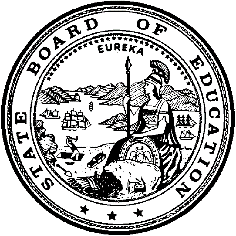 California Department of EducationExecutive OfficeSBE-003 (REV. 11/2017)ofab-sed-mar21item01California State Board of Education
March 2021 Agenda
Item #03SubjectApproval of Indicator 17 of the State Performance Plan and Annual Performance Report for Special Education.Type of ActionAction, InformationSummary of the Issue(s)This item is the second of two items concerning California’s Federal Fiscal Year (FFY) 2019 State Performance Plan (SPP) and Annual Performance Report (APR) for special education, required annually by the U.S. Department of Education (ED), Office of Special Education Programs (OSEP). The first item, covering Indicators 1–16, was approved at the January 14, 2021, meeting of the State Board of Education (SBE), Item 16. Indicator 17, the federal requirement for a State Systemic Improvement Plan (SSIP), is presented in this item. The SSIP requirement reflects the OSEP’s shift in focus from ensuring state and local compliance with special education law to also targeting improved outcomes for students through the development of state level systemic plans for increasing student academic performance. This Phase III report is due to the OSEP on April 1, 2021. The Special Education Division (SED) of the California Department of Education (CDE) has developed the SSIP Phase III report based on instructions provided by the OSEP and with input from a variety of stakeholders. California’s SSIP addresses plans for increasing academic performance of students with disabilities (SWD). The SSIP covers the seven-year period from FFY 2013–14 through 2019–20, as required by the OSEP. The SSIP is to be developed in three phases, with specific sections required to be completed in each phase. The Phase III report builds on the work reported in the Phase I and Phase II reports. The Phase I report included an overview and analysis of current state conditions and a description of the state’s general plan for improving SWD academic performance. The Phase II report established the structure and details of California’s SSIP. Phase III, which focuses on evaluation and refinement of the SSIP extends for a five-year period, with updates due to the OSEP each year. This report covers the fifth year of Phase III. Beginning this Phase III reporting cycle, the OSEP is encouraging States to use an ED developed template. The purpose of the template is to streamline States SSIPs and create a more uniform SSIP across all reporting States and territories. California has opted to use the template this year. The Phase III template provided with this item includes has three sections:Data Analysis: A description of the State-identified Measurable Result (SiMR) and California’s progress toward the SiMR.Phase III Implementation, Analysis, and Evaluation: California’s progress in implementing infrastructure improvement strategies and evidence-based practices. This section identifies the continuing efforts to align supports and services provided to local educational agencies (LEA) that benefit SWD in order to improve outcomes.Stakeholder Engagement: Strategies implemented to engage stakeholders in key improvement efforts.California’s SSIP has been developed to align with and support the state’s improvement efforts under the Local Control Funding Formula and Local Control and Accountability Plan, including work to build the statewide system of support, in order to achieve the state’s goal of establishing a single system of public education serving all students.RecommendationThe CDE recommends that the SBE approve the SSIP prepared by the SED to be submitted to the OSEP by the mandated submission date of April 1, 2021.Brief History of Key IssuesCalifornia is required to have in place an SPP to guide the state’s implementation of Part B of the Individuals with Disabilities Education Act, and to describe how the state will meet the SPP implementation targets. The OSEP requires that states annually revise and report on the SPP, and provide state data through the APR. California submitted its initial SPP and APR to the OSEP on December 2, 2005. Each year the SPP and APR have been updated to align with changes to federal requirements. In fiscal year 2013–2014, the OSEP made several important changes to the SPP and APR:Combined the SPP and APR into a single document for submission.Eliminated four indicators (complaints, due process, general supervision, and state data) that required data to be collected and reported.Eliminated the practice of using improvement plans for individual indicators.Created a new indicator, Indicator 17, the SSIP.These changes were part of the emphasis on Results Driven Accountability initiated by the OSEP. The OSEP’s requirement that an SSIP be included for the new SPP Indicator 17, has required that the SED present to the SBE on Indicator 17 separately from the SPP and APR, as the due dates for the two documents are different. The SBE item presented in January 2021 addressed SPP Indicators 1–16. This SBE item addresses only Indicator 17, more specifically, Phase III of the comprehensive, multi-year SSIP. The OSEP has required states to develop the SSIP in three phases:Phase I (submitted to OSEP in April 2015): Analysis of the current state of California’s education system for the SSIP, including the following areas:Data analysis (current student performance data, etc.)Analysis of state infrastructure to support improvement and build capacity (California’s education structure at all levels)State identified measurable result for SWD (outcome measure to be used to determine changes in the academic performance of SWD)Selection of coherent improvement strategies (activities to be implemented to improve academic performance of SWD)Theory of Action (graphic representation of the general components and intents of the SSIP)Phase II (submitted to OSEP in April 2016): SSIP Infrastructure developmentSupport for LEA implementation of evidence-based practicesEvaluationThe Phase III Report (Attachment 1) provides an update of California’s SSIP.Summary of Previous State Board of Education Discussion and ActionIn March 2015, the SBE approved California’s Phase 1 SSIP report (See Item 1 on the March 2015 SBE agenda web page at https://www.cde.ca.gov/be/ag/ag/yr15/agenda201503.asp).In March 2016, the SBE approved California’s SSIP Phase 2 report (See Item 20 on the March 2016 SBE agenda web page at https://www.cde.ca.gov/be/ag/ag/yr16/agenda201603.asp).In March 2017, the SBE approved California’s SSIP Phase 3 report 1 (See Item 1 on the March 2017 SBE agenda web page at https://www.cde.ca.gov/be/ag/ag/yr17/agenda201703.asp).In March 2018, the SBE approved California’s SSIP Phase 3 report 2 (See Item 3 on the March 2018 SBE agenda web page at https://www.cde.ca.gov/be/ag/ag/yr18/agenda201803.asp).In March 2019, the SBE approved California’s SSIP Phase 3 report 3 (See Item 1 on the March 2019 SBE agenda web page at https://www.cde.ca.gov/be/ag/ag/yr19/agenda201903.asp).In March 2020, the SBE approved California’s SSIP Phase 3 report 4 (See Item 6 on the March 2020 SBE agenda web page at https://www.cde.ca.gov/be/ag/ag/yr20/agenda202003.asp).Fiscal Analysis (as appropriate)There is no fiscal impact created by this requirement.Attachment(s)Attachment 1: FFY 2019 Indicator B-17 Annual Performance Report (APR) Optional Template. (18 pages). Attachment 1
FFY 2019 Indicator B-17/C-11 Annual Performance Report (APR) Optional TemplateSection A: 	Data AnalysisWhat is the State-identified Measurable Result (SiMR). (Please limit your response to 785 characters without space).Has the SiMR changed since the last SSIP submission? 	If “Yes”, provide an explanation for the change(s), including the role of stakeholders in decision-making. (Please limit your response to 1600 characters without space).Progress toward the SiMRPlease provide the data for the specific FFY listed below (expressed as actual number and percentages). Baseline Data:			Has the SiMR target changed since the last SSIP submission? 	FFY 2018 Target:  	FFY 2019 Target:  	FFY 2018 Data:    	FFY 2019 Data:	Was the State’s FFY 2019 Target Met? Did slippage occur?  If applicable, describe the reasons for slippage. (Please limit your response to 1600 characters without space).Optional: Has the State collected additional data (i.e., benchmark, CQI, survey) that demonstrates progress toward the SiMR?  	If “Yes”, describe any additional data collected by the State to assess progress toward the SiMR. (Please limit your response to 1600 characters without space). Did the State identify any provide describe of general data quality concerns, unrelated to COVID-19, that affected progress toward the SiMR during the reporting period?If “Yes”, describe any data quality issues specific to the SiMR data and include actions taken to address data quality concerns. (Please limit your response to 3000 characters without space). Did the State identify any data quality concerns directly related to the COVID-19 pandemic during the reporting period? If data for this reporting period were impacted specifically by COVID-19, the State must include in the narrative for the indicator: (1) the impact on data completeness, validity and reliability for the indicator; (2) an explanation of how COVID-19 specifically impacted the State’s ability to collect the data for the indicator; and (3) any steps the State took to mitigate the impact of COVID-19 on the data collection. (Please limit your response to 3000 characters without space).Section B:	Phase III Implementation, Analysis and EvaluationIs the State’s theory of action new or revised since the previous submission?	If “Yes”, please provide a description of the changes and updates to the theory of action (Please limit your response to 1600 characters without space).Did the State implement any new (previously or newly identified) infrastructure improvement strategies during the reporting period?  If “Yes”, describe each new (previously or newly identified) infrastructure improvement strategy and the short-term or intermediate outcomes achieved. (Please limit your response to 1600 characters without space).Provide a summary of each infrastructure improvement strategy that the State continued to implement in the reporting period, including the short-term or intermediate outcomes achieved (Please limit your response to 3000 characters without space).Last year the SIL project launched their website, systemimprovment.org, along with the Improvement Data Center (IDC). The SIL IDC displays six years of State Performance Plan (SPP) indicator data and analytic tools that assist SELPA and LEA administrators in identifying patterns, trends, and data trajectories in order to better identify and address potential problems of practices and student inequalities at the local level. The Imperial County SELPA serves within the SOS as the SELPA content lead for Improving Outcomes for English Learners (EL) with Disabilities. The Imperial County SELPA conducted in-person and virtual training around the California Department of Education (CDE) published CA Practitioners’ Guide for Educating English Learners with Disabilities. There are 16 archived, pre-recorded training modules which can be found on the Imperial County SELPA website: https://www.icoe.org/selpa/el-swd/training-modules ranging from topics related to pre-referral strategies, assessment of ELs who may be eligible as a student with a disability, and reclassification. To date, these archived training events have received 1,471 views. 98% of participants who attended the events have indicated it met and/or exceeded their expectations; 80% of participants agreed/strongly agreed that they learned skills they could immediately use. As a SELPA content lead within the SOS, San Diego South County SELPA through the “Equity, Disproportionality and Design: Preventing Disproportionality in Our Schools” (ED&D) program is focused on building capacity in other SELPAs to lead a movement towards effective solutions for improving equity and decreasing disproportionality. As highlighted in the FFY2018 SSIP, ED&D developed a disproportionality tool, with continued testing and has become operational. By putting this tool in the hands of SELPA leads and LEAs, ED&D has continued to build a collaborative knowledge base while assisting SELPA leads and LEAs be proactive around their disproportionality data and how it impacts SWD outcomes. Placer County SELPA serves as a SELPA content lead within the SOS focused on improving outcomes for SWDs by building capacity around Universal Design for Learning (UDL), Assistive Technologies (AT), and Augmentative Alternative Communication (AAC) for students with complex communication needs. As highlighted in the FFY 2018 SSIP, after the launch of the Open Access website found here: https://www.openaccess-ca.org/, Placer County SELPA selected 30 regional implementation teams across the state to train, coach, and provide technical assistance to school sites in UDL, AT, and AAC.Marin County SELPA, in partnership with the California Autism Professional Training and Information Network (CAPTAIN), serves as the SELPA content lead within the SOS to build SELPA capacity across the state to support the implementation of EBPs for Autism. Marin County SELPA and CAPTAIN have continued to work in the 17 regions in the state, each having a SELPA Director and Regional Implementation Lead who are knowledgeable in creating implementation capacity for evidence-based practices (EBPs). The CAPTAIN Cadre members continue to implement trainings on EBPs using fidelity measures for effective adult education/training practices. Each training is accompanied by an established pre- and post-assessment of knowledge to determine the effectiveness of the trainer at conveying the core components to the training participants.Provide a description of how the State evaluated outcomes for each improvement strategy and how the evaluation data supports the decision to continue implementing the strategy. (Please limit your response to 3000 characters without space):The SIL project utilized a series of knowledge, skill, and satisfaction surveys which assessed satisfaction, quality, and relevance of services, trainings, and other opportunities for participants. Participants reported high levels of satisfaction with both the facilitator and the content presented in the training modules. Over 90 percent of respondents indicated they agreed or strongly agreed that trainers demonstrated expertise in the subject matter, were responsive to participants’ questions, were sensitive to the diversity of participants and used appropriate training strategies. Over 88 percent of respondents indicated that they agreed or strongly agreed that the training was well organized, included a good mix of learning activities and that the amount of time for the training was appropriate for the content provided. Lastly, over 77 percent of respondents indicated that they agreed or strongly agreed that their understanding of topics covered in training increased and that their training experience was highly valuable. Based on this feedback SIL continues to move forward with the virtual meetings and training sessions. 

The Imperial County SELPA strives to continuously directly impact systems and indirectly improve student outcomes, by assisting SELPAs, their COEs & LEAs, as related to needs associated with their EL and SWD populations. The website has received upwards of 8,000 unique visits and views. These views have resulted in positive outcomes, whereby use of the various resources have been reported by SELPAs, COEs, LEAs, CA regional EL specialists, as well as institutes of higher education. For further information related to these resources, please visit the Imperial County SELPA Content Lead website: https://www.icoe.org/selpa/el-swd. 

The ED&D team is committed to using appropriate techniques to measure the impact of their work on California school systems. Their measurement approach includes the use of surveys, collection of personal stories, process metrics, and interviews with training participants by the external evaluator about their use of ED&D tools. The ED&D team is discussing different ways to meet the challenge of measuring student level outcomes, while also focusing on building capacity for good data use and the implementation of MTSS to prevent disproportionality. Following the outbreak of COVID-19, Open Access quickly pivoted to continue to support the immediate need of special education providers, launching the Accessible Distance Learning website as schools returned to school via virtual learning after the initial school closures. Open Access mobilized specialists across the state to develop guidance documents, best practice recommendations and actionable tools and resources to support teaching and learning for students with complex educational needs.Marin County SELPA and CAPTAIN developed ten trainings on EBPs for Autism which include pre- and post- training knowledge assessments. All trainings are posted on the CAPTAIN website that is a clearinghouse for research-based resources for Autism Spectrum Disorder and asynchronous presentations made available to the public at no cost. From July 1, 2019 through June 30, 2020, the website has recorded 16K Users in 27K sessions.Provide a summary of the next steps for each infrastructure improvement strategy and the anticipated outcomes to be attained during the next reporting period. (Please limit your response to 3000 characters without space):Did the State implement any new (previously or newly identified) evidence-based practices? 	If “Yes”, describe the selection process for the new (previously or newly identified) evidence-based practices. (Please limit your response to 1600 characters without space):N/AProvide a summary of the continued evidence-based practices and how the evidence-based practices are intended to impact the SiMR. (Please limit your response to 1600 characters without space):Describe the data collected to evaluate and monitor fidelity of implementation and to assess practice change. (Please limit your response to 1600 characters without space):Describe the components (professional development activities, policies/procedures revisions, and/or practices, etc.) implemented during the reporting period to support the knowledge and use of selected evidence-based practices. (Please limit your response to 1600 characters without space):Section C:	Stakeholder Engagement Describe the specific strategies implemented to engage stakeholders in key improvement efforts. (Please limit your response to 3000 characters without space):Were there any concerns expressed by stakeholders during engagement activities?  If “Yes”, describe how the State addressed the concerns expressed by stakeholders. (Please limit your response to 1600 characters without space):If applicable, describe the action(s) that the State implemented to address any FFY 2018 SPP/APR required OSEP response. (Please limit your response to 3000 characters without space):